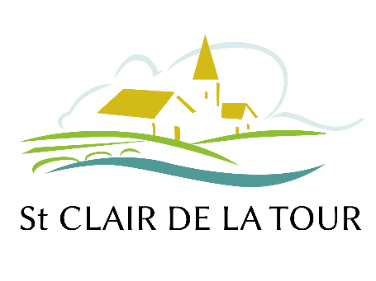 NOTICE EXPLICATIVE CONCERNANT LE PRÊT DE MATÉRIEL TABLES / CHAISES POUR LES ASSOCIATIONS SAINT CLAIROISESLe matériel communal, ci-dessous énoncé, peut être mis à disposition gratuitement aux associations Saint Clairoises : Délibération N° 2017-09-12 du Conseil Municipal du 25/07/2017129 chaises / 17 tables (180 x 80) pour 6 personnes / 07 tables (120 x 80) pour 4 personnesChaque utilisateur est responsable de l’état du matériel qu’il aura emprunté.Modalités de location :Prendre RDV en mairie au 04 74 97 14 53 pour déposer au minimum 15 jours avant la date de location* :  le formulaire de demande de prêt de matériel	 le chèque de caution de 100 € à l’ordre du Trésor PublicContacter M. BROCK, Responsable des Services Techniques au 07 87 85 58 11 pour définir avec lui la date et l’heure du retrait et du retour du matériel.	Attention : Prévoir des personnes en nombre suffisant et un moyen de transport adapté pour récupérer et rapporter le matériel Se présenter le jour et à l’heure du retrait* convenu à l’atelier du service technique avec le formulaire de demande de prêt.Restituer l’ensemble du matériel propre, le jour et à l’heure* du retour convenu, à l’atelier du service technique avec le formulaire pour que les agents des services techniques complètent la partie retour du formulaire.Passer en Mairie avec le formulaire pour récupérer votre chèque de caution. Le chèque de caution sera encaissé dans un délai d’un mois si vous ne passez pas le récupérer. * MERCI DE BIEN RESPECTER LES DATES ET HEURES FIXÉES.Mentions légales : Le Règlement Général sur la Protection des Données (RGPD) est la nouvelle réglementation européenne concernant le traitement et la circulation des données à caractère personnel. Ce texte de loi est en vigueur depuis le 25 Mai 2018. Protection des données personnelles : Notre politique de protection de la vie privée vous permet d'en savoir plus sur la collecte et le traitement de vos données personnelles ainsi que sur vos droits. Si vous souhaitez accéder, faire modifier, mettre à jour ou supprimer vos coordonnées adressez une demande à : mairie@stclairdelatour.com ou Mairie, 2 Place de la Mairie 38110 SAINT CLAIR DE LA TOUR.Identité du responsable du traitement : Les données personnelles sont collectées par : Mairie de Saint Clair de la Tour, 2 Place de la Mairie 38110 SAINT CLAIR DE LA TOUR - Tel : 04 74 97 14 53 / Fax : 04 74 97 81 75.Les traitements relatifs à vos données personnelles et finalités : Les renseignements transmis font l’objet d’un traitement informatisé obligatoire pour la gestion du matériel. * En cochant cette case, vous acceptez que vos données soient également utilisées dans le but de recevoir des informations de la mairie que ce soit sous forme de lettres d’informations, de messages mails, SMS ou par voie postale pour diffusion d’informations ou messages d’alerte. Vous informer et/ou vous alerter. Ces données ne peuvent être en aucun cas cédées à des partenaires commerciaux.Quels destinataires ? Peuvent être destinataires des données dans la limite de leurs attributions respectives, le maire, les élus et les agents municipaux de la commune.Pendant quelle durée ? Vos données seront conservées pendant 2 ans à compter de la dernière prise de contact avec l'utilisateur (clic sur un lien, réponse formelle). En cas d'opposition à la réception de la newsletter, vos données sont conservées pendant au moins 2 ans. Quels sont vos droits ? Conformément à la loi Informatique et Libertés du 6 janvier 1978 modifiée, vous disposez de droits d'accès, de rectification et d'opposition aux données personnelles vous concernant, ainsi que d'un droit de consultation de la liste des traitements mis en œuvre par la Mairie de Saint Clair de la Tour. Vous pouvez exercer ces droits soit par mail : mairie@stclairdelatour.com soit par voie postale : Mairie, 2 Place de la Mairie 38110 SAINT CLAIR DE LA TOUR. S'il existe un doute sur votre identité un justificatif d'identité pourra vous être demandé.FORMULAIRE DE DEMANDE DE PRÊT DE MATÉRIELNOM DE L’ASSOCIATION : 	Nom et Prénom du Responsable : 	Adresse : 	Téléphone : ____ / ____ /____ /____ /____  ou  ____ / ____ /____ /____ /____	Mail : 	Atteste l’exactitude des renseignements de la présente fiche.Autorise la mairie à enregistrer mes coordonnées pour recevoir des informations sous forme de lettre d’information, de messages mails, SMS ou courrier pour diffusion d’informations ou messages d’alerte.* Je déclare avoir pris connaissance des informations relatives au Règlement Général sur la Protection des Données (RGPD) ci-joint et donner mon consentement.À SAINT CLAIR DE LA TOUR, le _____ / _____ / __________Signature, précédée de « Lu et approuvé »Fait le _____ / _____ / __________Signature du Demandeur :	Tampon de la Mairie :Retrait :	le vendredi		à 11 h 30Retour :	le lundi 		à 		Restitution de la caution :   OUI    NON  	Fait le _____ / _____ / __________                  Signature Services Techniques :DEMANDEDEMATÉRIELDate de l’évènement : ……………………………………………………………Nom de l’évènement : ……………………………………………………………	DésignationDésignationNombreChaisesChaisesTables4 personnes (80 x 120)Tables6 personnes (80 x 180)RETRAIT ET RETOUR Contacter M. BROCK, Responsable des Services Techniques :07 87 85 58 11 pour définir avec lui les dates et heures du retrait et du retour 